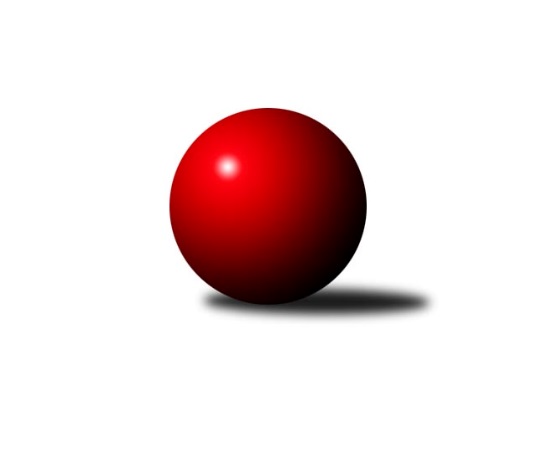 Č.18Ročník 2011/2012	24.5.2024 1. KLZ 2011/2012Statistika 18. kolaTabulka družstev:		družstvo	záp	výh	rem	proh	skore	sety	průměr	body	plné	dorážka	chyby	1.	KK Slavia Praha	18	16	0	2	106.5 : 37.5 	(257.5 : 174.5)	3271	32	2161	1110	13.9	2.	TJ Spartak Přerov	18	13	2	3	97.0 : 47.0 	(246.5 : 185.5)	3230	28	2157	1073	20	3.	KK Blansko	18	11	1	6	85.0 : 59.0 	(236.5 : 195.5)	3212	23	2158	1054	25.3	4.	TJ Sokol Duchcov	18	10	0	8	73.5 : 70.5 	(217.0 : 215.0)	3162	20	2139	1023	28.1	5.	SKK Jičín	18	10	0	8	67.0 : 77.0 	(199.0 : 233.0)	3178	20	2150	1029	29.8	6.	SKK  Náchod	18	9	0	9	75.5 : 68.5 	(223.0 : 209.0)	3190	18	2136	1054	24.1	7.	KK Zábřeh  ˝C˝	18	7	3	8	68.0 : 76.0 	(205.5 : 226.5)	3208	17	2139	1069	20.4	8.	TJ Sokol Husovice	18	6	2	10	60.0 : 84.0 	(196.0 : 236.0)	3109	14	2133	975	36.8	9.	KK Konstruktiva Praha	18	6	0	12	59.5 : 84.5 	(201.0 : 231.0)	3152	12	2122	1030	28.9	10.	TJ Valašské Meziříčí	18	5	2	11	59.0 : 85.0 	(214.0 : 218.0)	3164	12	2140	1023	27.7	11.	KK Šumperk ˝C˝	18	5	1	12	53.5 : 90.5 	(187.5 : 244.5)	3124	11	2126	998	30.8	12.	TJ Sokol Chýnov	18	4	1	13	59.5 : 84.5 	(208.5 : 223.5)	3145	9	2121	1024	29.4Tabulka doma:		družstvo	záp	výh	rem	proh	skore	sety	průměr	body	maximum	minimum	1.	TJ Spartak Přerov	9	9	0	0	58.5 : 13.5 	(140.0 : 76.0)	3371	18	3422	3306	2.	KK Slavia Praha	9	9	0	0	57.5 : 14.5 	(140.5 : 75.5)	3298	18	3387	3215	3.	KK Blansko	9	7	1	1	50.0 : 22.0 	(131.5 : 84.5)	3240	15	3294	3203	4.	SKK  Náchod	9	7	0	2	48.0 : 24.0 	(123.5 : 92.5)	3249	14	3317	3137	5.	TJ Sokol Duchcov	9	6	0	3	42.0 : 30.0 	(116.0 : 100.0)	3228	12	3305	3166	6.	SKK Jičín	9	6	0	3	36.0 : 36.0 	(110.0 : 106.0)	3081	12	3149	2986	7.	KK Konstruktiva Praha	9	5	0	4	39.5 : 32.5 	(115.5 : 100.5)	3209	10	3264	3153	8.	TJ Sokol Husovice	9	4	2	3	37.0 : 35.0 	(114.0 : 102.0)	3130	10	3164	3072	9.	KK Šumperk ˝C˝	9	4	1	4	33.0 : 39.0 	(100.0 : 116.0)	3091	9	3222	2640	10.	TJ Valašské Meziříčí	9	3	2	4	35.0 : 37.0 	(113.5 : 102.5)	3179	8	3274	3115	11.	KK Zábřeh  ˝C˝	9	4	0	5	32.0 : 40.0 	(103.5 : 112.5)	3139	8	3223	3062	12.	TJ Sokol Chýnov	9	3	0	6	34.5 : 37.5 	(113.5 : 102.5)	3293	6	3350	3222Tabulka venku:		družstvo	záp	výh	rem	proh	skore	sety	průměr	body	maximum	minimum	1.	KK Slavia Praha	9	7	0	2	49.0 : 23.0 	(117.0 : 99.0)	3268	14	3384	3166	2.	TJ Spartak Přerov	9	4	2	3	38.5 : 33.5 	(106.5 : 109.5)	3215	10	3376	3137	3.	KK Zábřeh  ˝C˝	9	3	3	3	36.0 : 36.0 	(102.0 : 114.0)	3216	9	3334	3094	4.	KK Blansko	9	4	0	5	35.0 : 37.0 	(105.0 : 111.0)	3209	8	3344	3074	5.	TJ Sokol Duchcov	9	4	0	5	31.5 : 40.5 	(101.0 : 115.0)	3155	8	3277	3022	6.	SKK Jičín	9	4	0	5	31.0 : 41.0 	(89.0 : 127.0)	3189	8	3342	3060	7.	SKK  Náchod	9	2	0	7	27.5 : 44.5 	(99.5 : 116.5)	3184	4	3338	3065	8.	TJ Valašské Meziříčí	9	2	0	7	24.0 : 48.0 	(100.5 : 115.5)	3162	4	3323	3048	9.	TJ Sokol Husovice	9	2	0	7	23.0 : 49.0 	(82.0 : 134.0)	3106	4	3275	3032	10.	TJ Sokol Chýnov	9	1	1	7	25.0 : 47.0 	(95.0 : 121.0)	3129	3	3197	3040	11.	KK Šumperk ˝C˝	9	1	0	8	20.5 : 51.5 	(87.5 : 128.5)	3127	2	3242	2931	12.	KK Konstruktiva Praha	9	1	0	8	20.0 : 52.0 	(85.5 : 130.5)	3145	2	3256	3023Tabulka podzimní části:		družstvo	záp	výh	rem	proh	skore	sety	průměr	body	doma	venku	1.	TJ Spartak Přerov	11	9	1	1	62.0 : 26.0 	(157.0 : 107.0)	3248	19 	5 	0 	0 	4 	1 	1	2.	KK Slavia Praha	11	9	0	2	62.0 : 26.0 	(153.5 : 110.5)	3296	18 	5 	0 	0 	4 	0 	2	3.	KK Blansko	11	7	0	4	53.0 : 35.0 	(146.0 : 118.0)	3232	14 	4 	0 	1 	3 	0 	3	4.	SKK  Náchod	11	6	0	5	48.0 : 40.0 	(137.0 : 127.0)	3216	12 	5 	0 	0 	1 	0 	5	5.	TJ Sokol Duchcov	11	6	0	5	44.0 : 44.0 	(135.5 : 128.5)	3173	12 	3 	0 	3 	3 	0 	2	6.	SKK Jičín	11	6	0	5	43.0 : 45.0 	(127.5 : 136.5)	3140	12 	4 	0 	2 	2 	0 	3	7.	KK Zábřeh  ˝C˝	11	5	1	5	42.0 : 46.0 	(127.5 : 136.5)	3194	11 	4 	0 	2 	1 	1 	3	8.	KK Konstruktiva Praha	11	5	0	6	42.5 : 45.5 	(128.5 : 135.5)	3195	10 	4 	0 	2 	1 	0 	4	9.	KK Šumperk ˝C˝	11	4	1	6	35.5 : 52.5 	(118.0 : 146.0)	3129	9 	3 	1 	2 	1 	0 	4	10.	TJ Sokol Husovice	11	3	1	7	32.0 : 56.0 	(112.5 : 151.5)	3120	7 	2 	1 	2 	1 	0 	5	11.	TJ Sokol Chýnov	11	2	1	8	36.0 : 52.0 	(122.0 : 142.0)	3151	5 	2 	0 	4 	0 	1 	4	12.	TJ Valašské Meziříčí	11	1	1	9	28.0 : 60.0 	(119.0 : 145.0)	3159	3 	0 	1 	4 	1 	0 	5Tabulka jarní části:		družstvo	záp	výh	rem	proh	skore	sety	průměr	body	doma	venku	1.	KK Slavia Praha	7	7	0	0	44.5 : 11.5 	(104.0 : 64.0)	3233	14 	4 	0 	0 	3 	0 	0 	2.	TJ Spartak Přerov	7	4	1	2	35.0 : 21.0 	(89.5 : 78.5)	3236	9 	4 	0 	0 	0 	1 	2 	3.	KK Blansko	7	4	1	2	32.0 : 24.0 	(90.5 : 77.5)	3186	9 	3 	1 	0 	1 	0 	2 	4.	TJ Valašské Meziříčí	7	4	1	2	31.0 : 25.0 	(95.0 : 73.0)	3177	9 	3 	1 	0 	1 	0 	2 	5.	TJ Sokol Duchcov	7	4	0	3	29.5 : 26.5 	(81.5 : 86.5)	3165	8 	3 	0 	0 	1 	0 	3 	6.	SKK Jičín	7	4	0	3	24.0 : 32.0 	(71.5 : 96.5)	3200	8 	2 	0 	1 	2 	0 	2 	7.	TJ Sokol Husovice	7	3	1	3	28.0 : 28.0 	(83.5 : 84.5)	3096	7 	2 	1 	1 	1 	0 	2 	8.	SKK  Náchod	7	3	0	4	27.5 : 28.5 	(86.0 : 82.0)	3159	6 	2 	0 	2 	1 	0 	2 	9.	KK Zábřeh  ˝C˝	7	2	2	3	26.0 : 30.0 	(78.0 : 90.0)	3210	6 	0 	0 	3 	2 	2 	0 	10.	TJ Sokol Chýnov	7	2	0	5	23.5 : 32.5 	(86.5 : 81.5)	3166	4 	1 	0 	2 	1 	0 	3 	11.	KK Šumperk ˝C˝	7	1	0	6	18.0 : 38.0 	(69.5 : 98.5)	3112	2 	1 	0 	2 	0 	0 	4 	12.	KK Konstruktiva Praha	7	1	0	6	17.0 : 39.0 	(72.5 : 95.5)	3113	2 	1 	0 	2 	0 	0 	4 Zisk bodů pro družstvo:		jméno hráče	družstvo	body	zápasy	v %	dílčí body	sety	v %	1.	Kateřina Fajdeková 	TJ Spartak Přerov 	17	/	18	(94%)	51.5	/	72	(72%)	2.	Aneta Cvejnová 	SKK  Náchod 	16	/	17	(94%)	50	/	68	(74%)	3.	Kamila Barborová 	KK Slavia Praha 	16	/	17	(94%)	49.5	/	68	(73%)	4.	Zdeňka Ševčíková 	KK Blansko  	15	/	17	(88%)	50	/	68	(74%)	5.	Gabriela Helisová 	TJ Spartak Přerov 	14	/	17	(82%)	42.5	/	68	(63%)	6.	Šárka Marková 	KK Slavia Praha 	14	/	18	(78%)	46.5	/	72	(65%)	7.	Lucie Moravcová 	SKK  Náchod 	14	/	18	(78%)	46	/	72	(64%)	8.	Kamila Katzerová 	TJ Spartak Přerov 	13	/	17	(76%)	37.5	/	68	(55%)	9.	Lenka Kalová st.	KK Blansko  	13	/	18	(72%)	46	/	72	(64%)	10.	Jana Račková 	TJ Sokol Chýnov 	13	/	18	(72%)	45	/	72	(63%)	11.	Olga Bučková 	KK Zábřeh  ˝C˝ 	13	/	18	(72%)	42.5	/	72	(59%)	12.	Jana Pavlíková 	KK Slavia Praha 	12	/	16	(75%)	43.5	/	64	(68%)	13.	Zdena Vytisková 	TJ Sokol Chýnov 	12	/	17	(71%)	40	/	68	(59%)	14.	Adéla Kolaříková 	TJ Sokol Duchcov 	11	/	17	(65%)	37.5	/	68	(55%)	15.	Markéta Hofmanová 	TJ Sokol Duchcov 	11	/	17	(65%)	35	/	68	(51%)	16.	Kateřina Bezdíčková 	KK Šumperk ˝C˝ 	11	/	18	(61%)	40	/	72	(56%)	17.	Jitka Killarová 	KK Zábřeh  ˝C˝ 	10	/	17	(59%)	33	/	68	(49%)	18.	Jana Hrouzová 	KK Konstruktiva Praha  	10	/	18	(56%)	44	/	72	(61%)	19.	Vendula Šebková 	TJ Valašské Meziříčí 	10	/	18	(56%)	43	/	72	(60%)	20.	Petra Abelová 	SKK Jičín 	10	/	18	(56%)	38	/	72	(53%)	21.	Romana Švubová 	KK Zábřeh  ˝C˝ 	10	/	18	(56%)	34.5	/	72	(48%)	22.	Vladimíra Šťastná 	KK Slavia Praha 	9.5	/	15	(63%)	35	/	60	(58%)	23.	Dana Adamů 	SKK  Náchod 	9.5	/	17	(56%)	31.5	/	68	(46%)	24.	Zuzana Kolaříková 	TJ Sokol Husovice 	9	/	14	(64%)	35	/	56	(63%)	25.	Martina Hrdinová 	SKK Jičín 	9	/	15	(60%)	34.5	/	60	(58%)	26.	Dana Musilová 	KK Blansko  	9	/	16	(56%)	33.5	/	64	(52%)	27.	Kristýna Strouhalová 	TJ Spartak Přerov 	9	/	16	(56%)	33	/	64	(52%)	28.	Nikol Plačková 	TJ Sokol Duchcov 	9	/	17	(53%)	36	/	68	(53%)	29.	Lenka Kubová 	KK Šumperk ˝C˝ 	9	/	17	(53%)	35.5	/	68	(52%)	30.	Renata Konečná 	TJ Sokol Husovice 	9	/	17	(53%)	35	/	68	(51%)	31.	Markéta Jandíková 	TJ Valašské Meziříčí 	9	/	18	(50%)	40.5	/	72	(56%)	32.	Soňa Daňková 	KK Blansko  	9	/	18	(50%)	38.5	/	72	(53%)	33.	Lenka Hrdinová 	SKK Jičín 	9	/	18	(50%)	34	/	72	(47%)	34.	Blanka Mizerová 	KK Slavia Praha 	8	/	12	(67%)	26.5	/	48	(55%)	35.	Simona Koutníková 	TJ Sokol Duchcov 	8	/	14	(57%)	30	/	56	(54%)	36.	Monika Trdá 	TJ Sokol Husovice 	8	/	16	(50%)	25	/	64	(39%)	37.	Michaela Sedláčková 	TJ Spartak Přerov 	8	/	18	(44%)	40	/	72	(56%)	38.	Alena Kovandová 	TJ Sokol Chýnov 	8	/	18	(44%)	37.5	/	72	(52%)	39.	Lenka Horňáková 	KK Zábřeh  ˝C˝ 	8	/	18	(44%)	35	/	72	(49%)	40.	Alena Šmídová 	TJ Sokol Duchcov 	7.5	/	11	(68%)	24	/	44	(55%)	41.	Helena Gruszková 	KK Slavia Praha 	7	/	12	(58%)	26.5	/	48	(55%)	42.	Pavlína Procházková 	TJ Sokol Husovice 	7	/	12	(58%)	26	/	48	(54%)	43.	Růžena Smrčková 	KK Slavia Praha 	7	/	12	(58%)	24	/	48	(50%)	44.	Veronika Plasová 	KK Konstruktiva Praha  	7	/	14	(50%)	31	/	56	(55%)	45.	Eva Kopřivová 	KK Konstruktiva Praha  	7	/	15	(47%)	25	/	60	(42%)	46.	Jana Holubová 	TJ Spartak Přerov 	7	/	16	(44%)	35.5	/	64	(55%)	47.	Věra Návarová 	TJ Sokol Chýnov 	7	/	18	(39%)	31	/	72	(43%)	48.	Nela Pristandová 	SKK Jičín 	6	/	10	(60%)	18	/	40	(45%)	49.	Kamila Šmerdová 	KK Blansko  	6	/	13	(46%)	25	/	52	(48%)	50.	Hana Viewegová 	KK Konstruktiva Praha  	6	/	13	(46%)	23.5	/	52	(45%)	51.	Ilona Bezdíčková 	SKK  Náchod 	6	/	14	(43%)	26.5	/	56	(47%)	52.	Marie Kolářová 	SKK Jičín 	6	/	14	(43%)	25	/	56	(45%)	53.	Ivana Majerová 	TJ Sokol Husovice 	6	/	14	(43%)	23.5	/	56	(42%)	54.	Andrea Tatoušková 	KK Šumperk ˝C˝ 	6	/	15	(40%)	24.5	/	60	(41%)	55.	Martina Čapková 	KK Konstruktiva Praha  	6	/	15	(40%)	21.5	/	60	(36%)	56.	Petra Najmanová 	KK Konstruktiva Praha  	6	/	17	(35%)	34	/	68	(50%)	57.	Dana Wiedermannová 	KK Zábřeh  ˝C˝ 	6	/	18	(33%)	32	/	72	(44%)	58.	Ludmila Landkamerová 	TJ Sokol Chýnov 	6	/	18	(33%)	31	/	72	(43%)	59.	Martina Zimáková 	TJ Valašské Meziříčí 	5	/	7	(71%)	19	/	28	(68%)	60.	Lucie Nevřivová 	KK Blansko  	5	/	9	(56%)	15.5	/	36	(43%)	61.	Lucie Pavelková 	TJ Valašské Meziříčí 	5	/	12	(42%)	22	/	48	(46%)	62.	Markéta Gabrhelová 	TJ Sokol Husovice 	5	/	14	(36%)	24.5	/	56	(44%)	63.	Klára Zubajová 	TJ Valašské Meziříčí 	5	/	15	(33%)	25.5	/	60	(43%)	64.	Veronika Štáblová 	KK Šumperk ˝C˝ 	5	/	18	(28%)	29.5	/	72	(41%)	65.	Kateřina Kohoutová 	KK Konstruktiva Praha  	4.5	/	14	(32%)	19	/	56	(34%)	66.	Jana Volková 	TJ Valašské Meziříčí 	4	/	7	(57%)	12.5	/	28	(45%)	67.	Šárka Majerová 	SKK  Náchod 	4	/	9	(44%)	20.5	/	36	(57%)	68.	Barbora Křenková 	TJ Valašské Meziříčí 	4	/	13	(31%)	21.5	/	52	(41%)	69.	Michaela Nožičková 	SKK Jičín 	4	/	13	(31%)	21	/	52	(40%)	70.	Petra Vlčková 	SKK  Náchod 	4	/	14	(29%)	23	/	56	(41%)	71.	Soňa Lahodová 	KK Blansko  	4	/	15	(27%)	26	/	60	(43%)	72.	Michaela ml. Divišová 	SKK  Náchod 	4	/	16	(25%)	22.5	/	64	(35%)	73.	Olga Ollingerová 	KK Zábřeh  ˝C˝ 	4	/	17	(24%)	24.5	/	68	(36%)	74.	Alena Kantnerová 	TJ Valašské Meziříčí 	3	/	7	(43%)	15.5	/	28	(55%)	75.	Ludmila Mederová 	KK Šumperk ˝C˝ 	3	/	9	(33%)	15	/	36	(42%)	76.	Běla Wollerová 	TJ Sokol Husovice 	3	/	10	(30%)	20	/	40	(50%)	77.	Magdalena Holecová 	TJ Sokol Duchcov 	3	/	11	(27%)	17.5	/	44	(40%)	78.	Dana Viková 	SKK Jičín 	3	/	15	(20%)	24	/	60	(40%)	79.	Libuše Strachotová 	KK Šumperk ˝C˝ 	2.5	/	8	(31%)	11.5	/	32	(36%)	80.	Miroslava Cízlerová 	TJ Sokol Chýnov 	2.5	/	15	(17%)	19	/	60	(32%)	81.	Iva Boučková 	TJ Sokol Duchcov 	2	/	7	(29%)	13	/	28	(46%)	82.	Kateřina Petková 	KK Šumperk ˝C˝ 	2	/	7	(29%)	11.5	/	28	(41%)	83.	Růžena Svobodová 	TJ Sokol Duchcov 	2	/	9	(22%)	16.5	/	36	(46%)	84.	Blanka Mašková 	TJ Sokol Chýnov 	1	/	1	(100%)	3	/	4	(75%)	85.	Jitka Horká 	KK Šumperk ˝C˝ 	1	/	1	(100%)	3	/	4	(75%)	86.	Ludmila Šťastná 	TJ Valašské Meziříčí 	1	/	1	(100%)	2	/	4	(50%)	87.	Helena Sobčáková 	KK Zábřeh  ˝C˝ 	1	/	2	(50%)	4	/	8	(50%)	88.	Martina Janyšková 	TJ Spartak Přerov 	1	/	4	(25%)	6	/	16	(38%)	89.	Pavlína Radílková 	KK Slavia Praha 	1	/	6	(17%)	6	/	24	(25%)	90.	Renata Adamcová 	TJ Valašské Meziříčí 	1	/	7	(14%)	9	/	28	(32%)	91.	Vendula Mederová 	KK Šumperk ˝C˝ 	1	/	8	(13%)	12	/	32	(38%)	92.	Irena Konečná 	TJ Sokol Duchcov 	0	/	1	(0%)	1	/	4	(25%)	93.	Hana Peroutková 	TJ Sokol Chýnov 	0	/	1	(0%)	1	/	4	(25%)	94.	Markéta Straková 	KK Šumperk ˝C˝ 	0	/	1	(0%)	1	/	4	(25%)	95.	Kristýna Štreichová 	TJ Valašské Meziříčí 	0	/	1	(0%)	1	/	4	(25%)	96.	Nikola Slavíčková 	KK Blansko  	0	/	1	(0%)	1	/	4	(25%)	97.	Naděžda Musilová 	KK Blansko  	0	/	1	(0%)	1	/	4	(25%)	98.	Jana Kolínková 	TJ Sokol Husovice 	0	/	1	(0%)	0	/	4	(0%)	99.	Marie Effenbergerová 	KK Šumperk ˝C˝ 	0	/	2	(0%)	2	/	8	(25%)	100.	Bedřiška Šrotová 	KK Šumperk ˝C˝ 	0	/	2	(0%)	2	/	8	(25%)	101.	Milena Mankovecká 	SKK  Náchod 	0	/	2	(0%)	1	/	8	(13%)	102.	Lucie Kelpenčevová 	TJ Sokol Husovice 	0	/	4	(0%)	3	/	16	(19%)Průměry na kuželnách:		kuželna	průměr	plné	dorážka	chyby	výkon na hráče	1.	TJ Spartak Přerov, 1-6	3307	2200	1107	21.7	(551.2)	2.	TJ Sokol Chýnov, 1-2	3293	2209	1083	25.3	(548.8)	3.	KK Slavia Praha, 1-4	3231	2140	1091	17.7	(538.6)	4.	Duchcov, 1-4	3218	2174	1043	29.6	(536.3)	5.	SKK Nachod, 1-4	3215	2170	1045	26.3	(536.0)	6.	KK Blansko, 1-6	3192	2156	1035	27.8	(532.1)	7.	KK Konstruktiva Praha, 1-6	3188	2151	1036	29.6	(531.5)	8.	TJ Valašské Meziříčí, 1-4	3175	2146	1029	27.4	(529.3)	9.	KK Zábřeh, 1-4	3144	2116	1027	22.6	(524.1)	10.	TJ Sokol Husovice, 1-4	3136	2129	1007	32.9	(522.8)	11.	KK Šumperk, 1-4	3117	2096	1020	28.7	(519.6)	12.	SKK Jičín, 1-4	3085	2079	1006	25.6	(514.2)Nejlepší výkony na kuželnách:TJ Spartak Přerov, 1-6TJ Spartak Přerov	3422	12. kolo	Michaela Sedláčková 	TJ Spartak Přerov	609	14. koloTJ Spartak Přerov	3419	10. kolo	Gabriela Helisová 	TJ Spartak Přerov	602	14. koloTJ Spartak Přerov	3400	8. kolo	Kateřina Fajdeková 	TJ Spartak Přerov	602	18. koloTJ Spartak Přerov	3393	14. kolo	Jana Holubová 	TJ Spartak Přerov	598	10. koloTJ Spartak Přerov	3382	16. kolo	Kateřina Fajdeková 	TJ Spartak Přerov	595	16. koloTJ Spartak Přerov	3348	6. kolo	Jana Holubová 	TJ Spartak Přerov	592	12. koloTJ Spartak Přerov	3342	18. kolo	Kamila Katzerová 	TJ Spartak Přerov	589	10. koloSKK  Náchod	3338	6. kolo	Kamila Barborová 	KK Slavia Praha	588	10. koloKK Slavia Praha	3330	10. kolo	Michaela Sedláčková 	TJ Spartak Přerov	587	8. koloTJ Spartak Přerov	3324	4. kolo	Michaela Sedláčková 	TJ Spartak Přerov	587	2. koloTJ Sokol Chýnov, 1-2KK Slavia Praha	3384	1. kolo	Vladimíra Šťastná 	KK Slavia Praha	619	1. koloTJ Spartak Přerov	3376	3. kolo	Jana Račková 	TJ Sokol Chýnov	617	3. koloTJ Sokol Chýnov	3350	1. kolo	Michaela Sedláčková 	TJ Spartak Přerov	609	3. koloSKK Jičín	3342	16. kolo	Simona Koutníková 	TJ Sokol Duchcov	599	18. koloKK Zábřeh  ˝C˝	3334	6. kolo	Petra Abelová 	SKK Jičín	596	16. koloTJ Sokol Chýnov	3332	6. kolo	Jana Račková 	TJ Sokol Chýnov	595	6. koloTJ Sokol Chýnov	3310	3. kolo	Jana Račková 	TJ Sokol Chýnov	592	8. koloTJ Sokol Chýnov	3309	4. kolo	Aneta Cvejnová 	SKK  Náchod	590	10. koloTJ Sokol Chýnov	3295	16. kolo	Jana Račková 	TJ Sokol Chýnov	590	4. koloTJ Sokol Duchcov	3277	18. kolo	Zuzana Kolaříková 	TJ Sokol Husovice	589	8. koloKK Slavia Praha, 1-4KK Slavia Praha	3387	6. kolo	Kamila Barborová 	KK Slavia Praha	630	8. koloKK Slavia Praha	3357	14. kolo	Šárka Marková 	KK Slavia Praha	610	6. koloKK Slavia Praha	3346	2. kolo	Kamila Barborová 	KK Slavia Praha	597	2. koloKK Slavia Praha	3311	11. kolo	Kamila Barborová 	KK Slavia Praha	592	4. koloKK Slavia Praha	3301	8. kolo	Šárka Marková 	KK Slavia Praha	589	8. koloKK Slavia Praha	3282	18. kolo	Kamila Barborová 	KK Slavia Praha	589	12. koloKK Slavia Praha	3262	4. kolo	Jana Pavlíková 	KK Slavia Praha	580	11. koloSKK  Náchod	3223	8. kolo	Jana Pavlíková 	KK Slavia Praha	575	6. koloKK Konstruktiva Praha 	3223	2. kolo	Kamila Barborová 	KK Slavia Praha	574	14. koloKK Slavia Praha	3222	16. kolo	Blanka Mizerová 	KK Slavia Praha	572	2. koloDuchcov, 1-4TJ Sokol Duchcov	3305	15. kolo	Kateřina Fajdeková 	TJ Spartak Přerov	593	11. koloSKK  Náchod	3291	3. kolo	Lucie Moravcová 	SKK  Náchod	590	3. koloKK Slavia Praha	3284	5. kolo	Kamila Barborová 	KK Slavia Praha	587	5. koloTJ Spartak Přerov	3273	11. kolo	Adéla Kolaříková 	TJ Sokol Duchcov	576	1. koloTJ Sokol Duchcov	3255	1. kolo	Simona Koutníková 	TJ Sokol Duchcov	576	15. koloTJ Sokol Duchcov	3252	13. kolo	Adéla Kolaříková 	TJ Sokol Duchcov	573	15. koloTJ Sokol Duchcov	3252	5. kolo	Markéta Hofmanová 	TJ Sokol Duchcov	572	5. koloTJ Sokol Duchcov	3221	9. kolo	Renata Konečná 	TJ Sokol Husovice	568	1. koloTJ Sokol Duchcov	3216	17. kolo	Markéta Hofmanová 	TJ Sokol Duchcov	566	15. koloTJ Sokol Duchcov	3194	7. kolo	Simona Koutníková 	TJ Sokol Duchcov	565	13. koloSKK Nachod, 1-4SKK  Náchod	3317	11. kolo	Aneta Cvejnová 	SKK  Náchod	614	11. koloSKK  Náchod	3281	7. kolo	Aneta Cvejnová 	SKK  Náchod	596	12. koloSKK  Náchod	3281	2. kolo	Dana Adamů 	SKK  Náchod	592	7. koloSKK  Náchod	3271	17. kolo	Aneta Cvejnová 	SKK  Náchod	591	9. koloSKK Jičín	3270	12. kolo	Aneta Cvejnová 	SKK  Náchod	587	17. koloSKK  Náchod	3254	14. kolo	Nela Pristandová 	SKK Jičín	585	12. koloSKK  Náchod	3251	12. kolo	Veronika Plasová 	KK Konstruktiva Praha 	579	11. koloSKK  Náchod	3249	9. kolo	Aneta Cvejnová 	SKK  Náchod	578	7. koloKK Šumperk ˝C˝	3242	9. kolo	Markéta Jandíková 	TJ Valašské Meziříčí	578	7. koloTJ Spartak Přerov	3238	17. kolo	Petra Vlčková 	SKK  Náchod	569	11. koloKK Blansko, 1-6KK Blansko 	3294	7. kolo	Lenka Kalová st.	KK Blansko 	596	14. koloKK Blansko 	3281	14. kolo	Lenka Kalová st.	KK Blansko 	593	9. koloTJ Sokol Duchcov	3252	2. kolo	Zdeňka Ševčíková 	KK Blansko 	584	7. koloKK Blansko 	3244	5. kolo	Markéta Hofmanová 	TJ Sokol Duchcov	582	2. koloKK Blansko 	3240	12. kolo	Lenka Kalová st.	KK Blansko 	581	2. koloKK Blansko 	3232	11. kolo	Zdeňka Ševčíková 	KK Blansko 	581	2. koloKK Blansko 	3229	15. kolo	Olga Ollingerová 	KK Zábřeh  ˝C˝	576	12. koloKK Blansko 	3223	2. kolo	Lenka Kalová st.	KK Blansko 	575	15. koloKK Blansko 	3216	9. kolo	Lenka Kalová st.	KK Blansko 	573	11. koloKK Blansko 	3203	17. kolo	Lenka Kalová st.	KK Blansko 	573	5. koloKK Konstruktiva Praha, 1-6KK Slavia Praha	3316	13. kolo	Zdeňka Ševčíková 	KK Blansko 	601	10. koloKK Blansko 	3309	10. kolo	Petra Najmanová 	KK Konstruktiva Praha 	588	15. koloKK Zábřeh  ˝C˝	3298	18. kolo	Helena Gruszková 	KK Slavia Praha	585	13. koloKK Konstruktiva Praha 	3264	15. kolo	Veronika Plasová 	KK Konstruktiva Praha 	585	3. koloKK Konstruktiva Praha 	3264	3. kolo	Vendula Šebková 	TJ Valašské Meziříčí	579	1. koloKK Konstruktiva Praha 	3220	10. kolo	Veronika Plasová 	KK Konstruktiva Praha 	577	15. koloKK Konstruktiva Praha 	3215	5. kolo	Hana Viewegová 	KK Konstruktiva Praha 	577	5. koloKK Konstruktiva Praha 	3212	13. kolo	Petra Najmanová 	KK Konstruktiva Praha 	574	10. koloKK Konstruktiva Praha 	3197	1. kolo	Dana Wiedermannová 	KK Zábřeh  ˝C˝	572	18. koloKK Konstruktiva Praha 	3189	18. kolo	Kamila Barborová 	KK Slavia Praha	571	13. koloTJ Valašské Meziříčí, 1-4KK Blansko 	3344	6. kolo	Martina Zimáková 	TJ Valašské Meziříčí	614	12. koloKK Slavia Praha	3312	9. kolo	Lenka Kalová st.	KK Blansko 	597	6. koloTJ Valašské Meziříčí	3274	12. kolo	Lucie Nevřivová 	KK Blansko 	581	6. koloTJ Valašské Meziříčí	3215	6. kolo	Vendula Šebková 	TJ Valašské Meziříčí	575	12. koloTJ Valašské Meziříčí	3213	14. kolo	Markéta Jandíková 	TJ Valašské Meziříčí	571	16. koloTJ Valašské Meziříčí	3212	18. kolo	Alena Kantnerová 	TJ Valašské Meziříčí	571	16. koloTJ Valašské Meziříčí	3203	16. kolo	Nikol Plačková 	TJ Sokol Duchcov	570	4. koloKK Zábřeh  ˝C˝	3199	14. kolo	Alena Kovandová 	TJ Sokol Chýnov	570	11. koloTJ Sokol Duchcov	3171	4. kolo	Martina Zimáková 	TJ Valašské Meziříčí	568	14. koloSKK Jičín	3158	2. kolo	Alena Kantnerová 	TJ Valašské Meziříčí	568	12. koloKK Zábřeh, 1-4TJ Spartak Přerov	3290	9. kolo	Dana Wiedermannová 	KK Zábřeh  ˝C˝	586	15. koloKK Zábřeh  ˝C˝	3223	7. kolo	Lenka Horňáková 	KK Zábřeh  ˝C˝	583	1. koloTJ Sokol Chýnov	3197	17. kolo	Jana Račková 	TJ Sokol Chýnov	575	17. koloSKK  Náchod	3183	13. kolo	Alena Kovandová 	TJ Sokol Chýnov	573	17. koloKK Slavia Praha	3180	15. kolo	Jitka Killarová 	KK Zábřeh  ˝C˝	570	7. koloKK Zábřeh  ˝C˝	3171	15. kolo	Jana Hrouzová 	KK Konstruktiva Praha 	567	7. koloKK Zábřeh  ˝C˝	3170	1. kolo	Jitka Killarová 	KK Zábřeh  ˝C˝	565	3. koloKK Zábřeh  ˝C˝	3150	10. kolo	Jana Holubová 	TJ Spartak Přerov	563	9. koloKK Blansko 	3146	1. kolo	Kateřina Fajdeková 	TJ Spartak Přerov	561	9. koloKK Konstruktiva Praha 	3135	7. kolo	Jitka Horká 	KK Šumperk ˝C˝	560	5. koloTJ Sokol Husovice, 1-4KK Konstruktiva Praha 	3223	9. kolo	Jana Hrouzová 	KK Konstruktiva Praha 	588	9. koloTJ Valašské Meziříčí	3208	5. kolo	Veronika Plasová 	KK Konstruktiva Praha 	575	9. koloKK Zábřeh  ˝C˝	3189	11. kolo	Pavlína Procházková 	TJ Sokol Husovice	573	12. koloTJ Spartak Přerov	3179	13. kolo	Pavlína Procházková 	TJ Sokol Husovice	572	9. koloKK Slavia Praha	3166	17. kolo	Pavlína Procházková 	TJ Sokol Husovice	568	11. koloTJ Sokol Husovice	3164	7. kolo	Monika Trdá 	TJ Sokol Husovice	568	3. koloTJ Sokol Husovice	3160	13. kolo	Eva Kopřivová 	KK Konstruktiva Praha 	564	9. koloTJ Sokol Husovice	3152	12. kolo	Olga Bučková 	KK Zábřeh  ˝C˝	564	11. koloTJ Sokol Husovice	3151	15. kolo	Markéta Jandíková 	TJ Valašské Meziříčí	563	5. koloTJ Sokol Husovice	3144	17. kolo	Monika Trdá 	TJ Sokol Husovice	562	11. koloKK Šumperk, 1-4KK Blansko 	3278	8. kolo	Zdeňka Ševčíková 	KK Blansko 	597	8. koloKK Zábřeh  ˝C˝	3231	16. kolo	Lenka Kubová 	KK Šumperk ˝C˝	578	18. koloSKK Jičín	3230	4. kolo	Jitka Killarová 	KK Zábřeh  ˝C˝	575	16. koloKK Šumperk ˝C˝	3222	2. kolo	Lenka Kalová st.	KK Blansko 	570	8. koloKK Šumperk ˝C˝	3200	1. kolo	Kateřina Bezdíčková 	KK Šumperk ˝C˝	570	6. koloKK Šumperk ˝C˝	3182	4. kolo	Olga Bučková 	KK Zábřeh  ˝C˝	569	16. koloKK Šumperk ˝C˝	3179	16. kolo	Kateřina Bezdíčková 	KK Šumperk ˝C˝	567	2. koloKK Šumperk ˝C˝	3175	8. kolo	Kateřina Bezdíčková 	KK Šumperk ˝C˝	562	8. koloTJ Sokol Duchcov	3149	6. kolo	Lenka Kubová 	KK Šumperk ˝C˝	562	16. koloTJ Spartak Přerov	3148	1. kolo	Kateřina Petková 	KK Šumperk ˝C˝	560	1. koloSKK Jičín, 1-4KK Slavia Praha	3272	3. kolo	Martina Hrdinová 	SKK Jičín	581	10. koloTJ Valašské Meziříčí	3171	13. kolo	Jana Pavlíková 	KK Slavia Praha	569	3. koloTJ Spartak Přerov	3150	7. kolo	Petra Abelová 	SKK Jičín	564	5. koloSKK Jičín	3149	5. kolo	Vladimíra Šťastná 	KK Slavia Praha	560	3. koloSKK Jičín	3147	7. kolo	Alena Kovandová 	TJ Sokol Chýnov	558	5. koloSKK Jičín	3121	8. kolo	Kamila Katzerová 	TJ Spartak Přerov	552	7. koloSKK Jičín	3098	10. kolo	Aneta Cvejnová 	SKK  Náchod	550	1. koloKK Zábřeh  ˝C˝	3094	8. kolo	Martina Zimáková 	TJ Valašské Meziříčí	546	13. koloSKK Jičín	3083	1. kolo	Veronika Plasová 	KK Konstruktiva Praha 	545	17. koloSKK  Náchod	3065	1. kolo	Monika Trdá 	TJ Sokol Husovice	544	10. koloČetnost výsledků:	8.0 : 0.0	5x	7.0 : 1.0	15x	6.5 : 1.5	2x	6.0 : 2.0	23x	5.5 : 2.5	1x	5.0 : 3.0	19x	4.5 : 3.5	2x	4.0 : 4.0	6x	3.5 : 4.5	1x	3.0 : 5.0	11x	2.0 : 6.0	15x	1.0 : 7.0	7x	0.0 : 8.0	1x